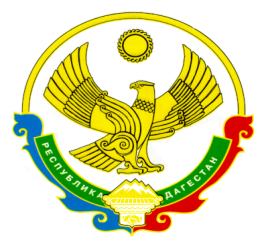 МИНИСТЕРСТВО ОБРАЗОВАНИЯ И НАУКИРЕСПУБЛИКИ ДАГЕСТАН.Махачкала, ул. Даниялова, 32, тел.67-18-48ПРЕДПИСАНИЕ об устранении выявленных нарушенийМКОУ «Курахская средняя общеобразовательная школа № 2»(наименование лицензиата и (или) учредителя),368180, Курахский район, с.Курах (адрес лицензиата и (или) учредителя)В период с 18.12.2017г. по 29.12. 2017г.на основании приказа Минобрнауки РД от              2017. №                 -04/17(реквизиты приказа Министерства образования и науки Республики Дагестан)должностным лицом, уполномоченным на проведение проверки:1.Главным специалистом-экспертом УНКСО Минобрнауки РД Черкашиной Любовью Ивановной,(должность, фамилия, имя, отчество (при наличии) представителей Министерства образования и науки РД)проведена плановая  выездная проверка соблюдения законодательства Российской Федерации в области образования:-в части соблюдения требований законодательства российской Федерации в области образования в нормативных правовых актах, регламентирующих образовательный процесс в образовательном учреждении;- в части соблюдения лицензионных требований и условий при осуществлении образовательной деятельности муниципальным казенным общеобразовательным учреждением;-в части соответствия качества и содержания образования в образовательной организации требованиям федерального государственного образовательного стандарта.В результате проверки выявлены следующие нарушения: (акт проверки от 19.12. 2017г.)На основании изложенного, в соответствии с пунктом 6 статьи 93 Федерального закона от 29.12.2012г. № 273-ФЗ «Об образовании в Российской Федерации»ПРЕДЛАГАЮ:1.Принять меры к устранению выявленных нарушений лицензионных
требований и условий, причин, способствующих их совершению.2. При необходимости рассмотреть вопрос о привлечении к
дисциплинарной ответственности должностных лиц, допустивших
ненадлежащее исполнение своих обязанностей.3.Представить в Министерство образования и науки РД отчет об исполнении предписания с приложением документов (копий документов), подтверждающих исполнение предписания, в срок до 06.06. 2018г.Неисполнение настоящего предписания в установленный срок влечет ответственность, установленную законодательством Российской Федерации.Главный специалист-эксперт УНКСО                                           Черкашина Л.Получил: директор ОУ                                      подписьОт   19.12. 2017 № 04-КН-23Директору МКОУ«Курахская средняя общеобразовательная школа № 2»Курахского района368180, Курахский район, с.Курахместо составления предписания№ п/пПеречень выявленных нарушенийПеречень выявленных нарушенийПеречень выявленных нарушенийПункт (абзац пункта) нормативногоправового акта и нормативный правовойакт, требования которого нарушеныПункт (абзац пункта) нормативногоправового акта и нормативный правовойакт, требования которого нарушеныНачальное, основное общее, среднее общее образованиеНачальное, основное общее, среднее общее образованиеНачальное, основное общее, среднее общее образованиеВ части соблюдения требований законодательства Российской Федерации в области образования в нормативных правовых актах, регламентирующих образовательный процесс в образовательном учреждении:В части соблюдения требований законодательства Российской Федерации в области образования в нормативных правовых актах, регламентирующих образовательный процесс в образовательном учреждении:В части соблюдения требований законодательства Российской Федерации в области образования в нормативных правовых актах, регламентирующих образовательный процесс в образовательном учреждении:1.Структура и содержание официального сайта ОУне соответствует требованиям.Структура и содержание официального сайта ОУне соответствует требованиям.Структура и содержание официального сайта ОУне соответствует требованиям.Структура и содержание официального сайта ОУне соответствует требованиям.П. 21 ч.3 ст. 28  Федерального закона от 29 декабря 2012г. № 273-ФЗ «Об образовании в Российской Федерации»,приказ Федеральной службы по надзору в сфере образования и науки от 29.05.2014г.№ 785.2.не изданы локальные акты в ОУ по изучению учебных предметов области «Родной язык и литературное чтение» (родная литература), устанавливающие изучение родных языковне изданы локальные акты в ОУ по изучению учебных предметов области «Родной язык и литературное чтение» (родная литература), устанавливающие изучение родных языковне изданы локальные акты в ОУ по изучению учебных предметов области «Родной язык и литературное чтение» (родная литература), устанавливающие изучение родных языковне изданы локальные акты в ОУ по изучению учебных предметов области «Родной язык и литературное чтение» (родная литература), устанавливающие изучение родных языковч.6 ст. 14 ч.3ст44 Федерального закона от 29.12.2012г. №273-ФЗ «Об образовании в Российской федерации»3.в ОУ учебный план с пояснительной запиской не приведен в соответствии требований.в ОУ учебный план с пояснительной запиской не приведен в соответствии требований.в ОУ учебный план с пояснительной запиской не приведен в соответствии требований.в ОУ учебный план с пояснительной запиской не приведен в соответствии требований.Приказа Министерства образования и науки Российской Федерации  № 889 от 30 августа 2010 г. «О внесении изменений в федеральный базисный учебный план и примерные учебные планы для образовательных учреждений Российской Федерации, реализующих программы общего образования, утвержденные приказом Министерства образования Российской Федерации от 9 марта 2004г. № 1312 «Об утверждении федерального базисного учебного плана и примерных учебных планов для образовательных учреждений Российской Федерации, реализующих программы общего образования» и Приказа Министерства образования и науки РД от 19 июня 2017г. №1816 «Об утверждении Регионального базисного учебного плана для общеобразовательных организаций, реализующих основные общеобразовательные программы основного общего и среднего общего образования на 2017/2018 учебный год4.в учебном плане не указаны предметные области и нет пояснительной запискив учебном плане не указаны предметные области и нет пояснительной запискив учебном плане не указаны предметные области и нет пояснительной запискив учебном плане не указаны предметные области и нет пояснительной запискип.19.3 Приказа Министерства образования и науки Российской Федерации       № 373 от 06.10. 2009 г. «Об утверждении и введении в действие федерального государственного образовательного стандарта начального общего образования5.в содержание Устава ОУ нет разъяснения по изучение родных языков в соответствие требований установленном законодательством об образовании.в содержание Устава ОУ нет разъяснения по изучение родных языков в соответствие требований установленном законодательством об образовании.в содержание Устава ОУ нет разъяснения по изучение родных языков в соответствие требований установленном законодательством об образовании.в содержание Устава ОУ нет разъяснения по изучение родных языков в соответствие требований установленном законодательством об образовании.Ст. 25 Федерального закона от 29.12.2012г. №273-ФЗ «Об образовании в Российской Федерации» 6.структура рабочих программ по родным языкам не соответствует требованиям.структура рабочих программ по родным языкам не соответствует требованиям.структура рабочих программ по родным языкам не соответствует требованиям.структура рабочих программ по родным языкам не соответствует требованиям.Части 5 статьи 12, части 7 статьи 12, пункта 6 части 3 статьи 28 Федерального закона от 29 декабря 2012г. № 273-ФЗ «Об образовании в Российской Федерации»7.на 11 компьютерах из 14, имеющих доступ к сети интернет, не установлена система контентной фильтрации. Обеспечивающая ограничение доступа к интернет-ресурсам. Не совместимым с задачами образования и воспитания».на 11 компьютерах из 14, имеющих доступ к сети интернет, не установлена система контентной фильтрации. Обеспечивающая ограничение доступа к интернет-ресурсам. Не совместимым с задачами образования и воспитания».на 11 компьютерах из 14, имеющих доступ к сети интернет, не установлена система контентной фильтрации. Обеспечивающая ограничение доступа к интернет-ресурсам. Не совместимым с задачами образования и воспитания».на 11 компьютерах из 14, имеющих доступ к сети интернет, не установлена система контентной фильтрации. Обеспечивающая ограничение доступа к интернет-ресурсам. Не совместимым с задачами образования и воспитания».Федерального закона Российской  Федерации от 29.12.2010г. № 436-ФЗ « О защите детей от информации, причиняющей вред их здоровью и развитию»8.В книгах выдачи аттестатов место исправления оценок, нет записи решения педагогического совета и приказов о переводе и выдаче аттестатов выпускникам 9 и 11 классов, не заверены подписью руководителя ОУ и  печатью ОУ.В книгах выдачи аттестатов место исправления оценок, нет записи решения педагогического совета и приказов о переводе и выдаче аттестатов выпускникам 9 и 11 классов, не заверены подписью руководителя ОУ и  печатью ОУ.В книгах выдачи аттестатов место исправления оценок, нет записи решения педагогического совета и приказов о переводе и выдаче аттестатов выпускникам 9 и 11 классов, не заверены подписью руководителя ОУ и  печатью ОУ.В книгах выдачи аттестатов место исправления оценок, нет записи решения педагогического совета и приказов о переводе и выдаче аттестатов выпускникам 9 и 11 классов, не заверены подписью руководителя ОУ и  печатью ОУ.В нарушение приказа Минобрнауки РФ от 14.02.2014г. №115 «Об утверждении Порядка выдачи документов государственного образца об основном и среднем общем образовании, заполнения, хранения и учета соответствующих бланков документов»9. нет документа о прохождении курсов повышения квалификации и аттестации на соответствие занимаемой должности в порядке, установленном законодательством об образовании: учителя математики: Раджабов М.Ш.(учитель истории), Алиев А.С.(учитель физкультуры), КатибоваЗ.А. (учитель нач.кл. по родному яз. и музыке), Магомедова Н.А. (учитель химии), Рамазанова А.Б. (учитель ИЗО, трудовое обучение, музыка). нет документа о прохождении курсов повышения квалификации и аттестации на соответствие занимаемой должности в порядке, установленном законодательством об образовании: учителя математики: Раджабов М.Ш.(учитель истории), Алиев А.С.(учитель физкультуры), КатибоваЗ.А. (учитель нач.кл. по родному яз. и музыке), Магомедова Н.А. (учитель химии), Рамазанова А.Б. (учитель ИЗО, трудовое обучение, музыка). нет документа о прохождении курсов повышения квалификации и аттестации на соответствие занимаемой должности в порядке, установленном законодательством об образовании: учителя математики: Раджабов М.Ш.(учитель истории), Алиев А.С.(учитель физкультуры), КатибоваЗ.А. (учитель нач.кл. по родному яз. и музыке), Магомедова Н.А. (учитель химии), Рамазанова А.Б. (учитель ИЗО, трудовое обучение, музыка). нет документа о прохождении курсов повышения квалификации и аттестации на соответствие занимаемой должности в порядке, установленном законодательством об образовании: учителя математики: Раджабов М.Ш.(учитель истории), Алиев А.С.(учитель физкультуры), КатибоваЗ.А. (учитель нач.кл. по родному яз. и музыке), Магомедова Н.А. (учитель химии), Рамазанова А.Б. (учитель ИЗО, трудовое обучение, музыка).пункта 7 и 8 части 1 статьи 48 Федерального закона от 29.12.2012г. №273-ФЗ «Об образовании в Российской Федерации»В части соблюдения лицензионных требований и условий при осуществлении  образовательной деятельности: замечаний нетВ части соблюдения лицензионных требований и условий при осуществлении  образовательной деятельности: замечаний нетВ части соблюдения лицензионных требований и условий при осуществлении  образовательной деятельности: замечаний нетВ части соблюдения лицензионных требований и условий при осуществлении  образовательной деятельности: замечаний нетВ части соблюдения лицензионных требований и условий при осуществлении  образовательной деятельности: замечаний нетВ части соблюдения лицензионных требований и условий при осуществлении  образовательной деятельности: замечаний нетпо контролю качества:- в части соответствия качества и содержания образования в образовательной организации требованиям федерального государственного образовательного стандарта 	по контролю качества:- в части соответствия качества и содержания образования в образовательной организации требованиям федерального государственного образовательного стандарта по контролю качества:- в части соответствия качества и содержания образования в образовательной организации требованиям федерального государственного образовательного стандарта 	по контролю качества:- в части соответствия качества и содержания образования в образовательной организации требованиям федерального государственного образовательного стандарта по контролю качества:- в части соответствия качества и содержания образования в образовательной организации требованиям федерального государственного образовательного стандарта 	по контролю качества:- в части соответствия качества и содержания образования в образовательной организации требованиям федерального государственного образовательного стандарта по контролю качества:- в части соответствия качества и содержания образования в образовательной организации требованиям федерального государственного образовательного стандарта 	по контролю качества:- в части соответствия качества и содержания образования в образовательной организации требованиям федерального государственного образовательного стандарта по контролю качества:- в части соответствия качества и содержания образования в образовательной организации требованиям федерального государственного образовательного стандарта 	по контролю качества:- в части соответствия качества и содержания образования в образовательной организации требованиям федерального государственного образовательного стандарта по контролю качества:- в части соответствия качества и содержания образования в образовательной организации требованиям федерального государственного образовательного стандарта 	по контролю качества:- в части соответствия качества и содержания образования в образовательной организации требованиям федерального государственного образовательного стандарта 1.1.-в структуре ООП НОО не выделяются (или полностью отсутствуют) «Целевой», «Содержательный» или «Организационный» разделы и нарушается их последовательность-в структуре ООП НОО не выделяются (или полностью отсутствуют) «Целевой», «Содержательный» или «Организационный» разделы и нарушается их последовательность-в структуре ООП НОО не выделяются (или полностью отсутствуют) «Целевой», «Содержательный» или «Организационный» разделы и нарушается их последовательностьприказа Минобрнауки РФ от 22.09.2011 № 2357 «О внесении изменений в федеральный государственный образовательный стандарт начального общего образования, утвержденный приказом Министерства образования и науки РФ от 06.10. 2009 № 373»: